[影视快讯]最新粤语电视剧《二月廿九》唯美爱情故事揪心上映在Viu平台尽情观赏这部浪漫粤语电视剧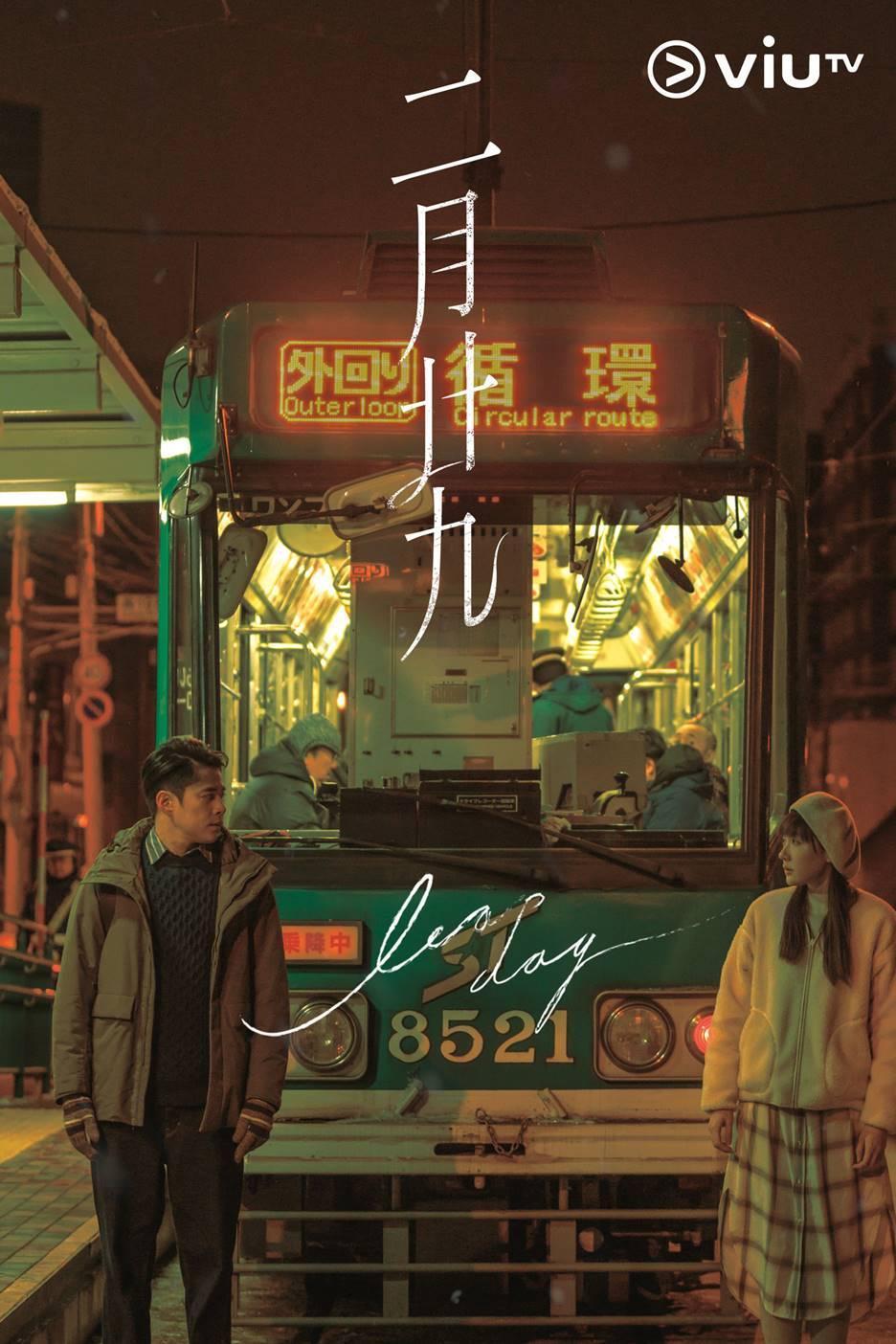 为了坚守提供亚洲最热门和最新鲜影视内容的承诺，领先的泛区域OTT影音串流运营商Viu积极扩张亚洲内容库。配合2020闰年，Viu的粤语内容新增科幻爱情电视剧《 二月廿九》。即日起，《 二月廿九》的粉丝们可尽情观赏这部电视剧！这部由PCCW精心制作的电视剧，齐聚一众才华横溢的文青演员。主角包括2014年香港小姐决赛入围者吴海昕，东南亚影视新人并在好莱坞首次亮相的徐天佑，以及香港电影评论学会大奖最佳男主角刘俊谦。这是一部结合时空穿梭和爱情元素的科幻爱情片，也是时下年轻人讨论度最高的热门话题。《 二月廿九》于去年12月前往日本北海道拍摄。全套10集的浪漫爱情故事讲述一个女孩Yeesa（吴海昕饰）于2017年2月28日在香港为自己庆祝生日时，就在夜晚11点59分，意外地穿梭时空来到北海道，并且遇见了两个与她命运交织的男人。来自香港的Ryan（徐天佑饰）和余家聪（刘俊谦饰），两人不约而同地声称自己与她相识，随后更发生了一连串的神秘事件。全套10集的科幻爱情剧《 二月廿九》已在Viu平台上架。观众可通过Viu的手机应用程序、手机浏览器、电脑、安卓电视和指定的LG智能电视点击观赏此浪漫爱情故事。此外，它也备有英文字幕，好让世界各地的观众都能尽情投入《二月廿九》的奇幻情节。免费观看《 二月廿九》第一集，再以每月最低RM10的月费订阅Viu，你便可以随心所欲观赏完整剧集，永远不会错过自己最喜爱的电视剧！祝你观影愉快！###Viu简介Viu是PCCW Media Group旗下领先的泛区域OTT影音串流运营商。其业务遍布全球16个国家和地区，包括亚洲地区的香港、新加坡、马来西亚、印尼、菲律宾、泰国和缅甸；中东地区的巴林、埃及、约旦、科威特、阿曼、卡塔尔、沙特阿拉伯和阿联酋以及南非。Viu同时拥有广告型及付费订阅型计划，它播放优质内容供应商不同类型的影集，并添加当地语言字幕， “Viu原创”品牌也推出各种原创剧集。 Viu为用户提供流行及最新影视内容，具备串流和下载功能以及在地化的用户界面。Viu凭藉Dynamic Adaptive Transcoding 专利技术，可以为任何设备及网速，提供绝佳的观影体验。用户只须通过连线设备例如智能手机、平板电脑或智能电视的Viu 应用程式（可在AppStore苹果商店或Play Store谷歌商店下载）或者浏览www.viu.com，便能观看Viu的影视内容。欲知详情，欢迎联系： Carmen Chan				Shamani KrishnanMad Hat Asia				Mad Hat Asia016 340 5423				012 910 0353
